　　特定會員入會申請表格　　會員編號(協會填寫)：	　　	  　年   月   日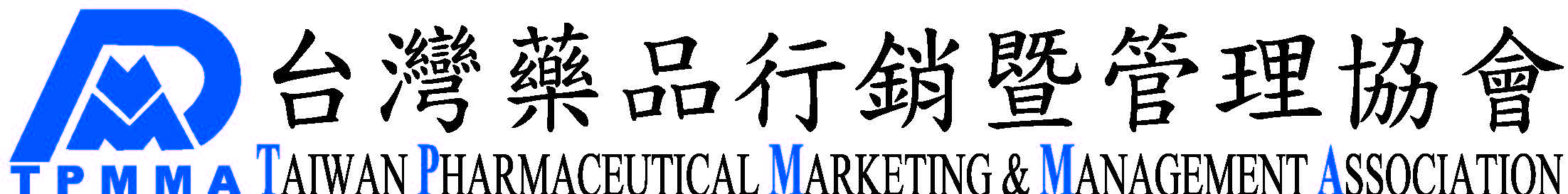 會費繳納方式：1、銀行匯款：土地銀行(和平分行)，帳號:045-0010-15919　　　　　　戶名:台灣藥品行銷暨管理協會【請加註會員姓名】2、ATM轉帳：土地銀行(代號:005)，帳號：045-0010-15919　　　　　　【請E-mail回覆轉帳日期和帳號末5碼】3、支票繳費：支票抬頭「台灣藥品行銷暨管理協會」　　　　　　　請寄：106台北市敦化南路二段128號15樓／台灣藥品行銷暨管理協會  收姓中文：中文：中文：MR認證字號：MR認證字號：MR認證字號：MR認證字號：MR認證字號：MR認證字號：名英文：英文：英文：MR認證字號：MR認證字號：MR認證字號：MR認證字號：MR認證字號：MR認證字號：性 別身分證字號：身分證字號：身分證字號：身分證字號：身分證字號：身分證字號：身分證字號：生 日民國     年     月     日民國     年     月     日血    型：血    型：血    型：血    型：血    型：血    型：血    型：學 歷經  公             司　　　　職        稱　　服 務 年 資（期間）  公             司　　　　職        稱　　服 務 年 資（期間）  公             司　　　　職        稱　　服 務 年 資（期間）  公             司　　　　職        稱　　服 務 年 資（期間）  公             司　　　　職        稱　　服 務 年 資（期間）  公             司　　　　職        稱　　服 務 年 資（期間）  公             司　　　　職        稱　　服 務 年 資（期間）  公             司　　　　職        稱　　服 務 年 資（期間）  公             司　　　　職        稱　　服 務 年 資（期間）歷現 職公 司職職名 稱稱稱公 司電 話電 話地 址傳 真傳 真住 宅地 址電 話電 話住 宅地 址傳 真傳 真行 動E-mailE-mailE-mail電 話AddAddAdd熟 諳特 殊技 能特 殊技 能特 殊技 能語 文特 殊技 能特 殊技 能特 殊技 能接 受過 之訓 練欲參加本協會之委員會（請勾選）每人至多加入二個執委會「自由選擇是否加入，非必填。」 □ MR認證推廣執委會              . □ 醫藥法規執委會 □ 傑出藥品專業經理聯誼會           □ 藥價暨智庫執委會   □ 人力資源發展與訓練執委會         □ 公共關係與國際交流執委會 □ 醫藥行銷管理執委會               □ 出版與會員發展服務執委會 □ OTC執委會（請勾選）每人至多加入二個執委會「自由選擇是否加入，非必填。」 □ MR認證推廣執委會              . □ 醫藥法規執委會 □ 傑出藥品專業經理聯誼會           □ 藥價暨智庫執委會   □ 人力資源發展與訓練執委會         □ 公共關係與國際交流執委會 □ 醫藥行銷管理執委會               □ 出版與會員發展服務執委會 □ OTC執委會（請勾選）每人至多加入二個執委會「自由選擇是否加入，非必填。」 □ MR認證推廣執委會              . □ 醫藥法規執委會 □ 傑出藥品專業經理聯誼會           □ 藥價暨智庫執委會   □ 人力資源發展與訓練執委會         □ 公共關係與國際交流執委會 □ 醫藥行銷管理執委會               □ 出版與會員發展服務執委會 □ OTC執委會（請勾選）每人至多加入二個執委會「自由選擇是否加入，非必填。」 □ MR認證推廣執委會              . □ 醫藥法規執委會 □ 傑出藥品專業經理聯誼會           □ 藥價暨智庫執委會   □ 人力資源發展與訓練執委會         □ 公共關係與國際交流執委會 □ 醫藥行銷管理執委會               □ 出版與會員發展服務執委會 □ OTC執委會（請勾選）每人至多加入二個執委會「自由選擇是否加入，非必填。」 □ MR認證推廣執委會              . □ 醫藥法規執委會 □ 傑出藥品專業經理聯誼會           □ 藥價暨智庫執委會   □ 人力資源發展與訓練執委會         □ 公共關係與國際交流執委會 □ 醫藥行銷管理執委會               □ 出版與會員發展服務執委會 □ OTC執委會（請勾選）每人至多加入二個執委會「自由選擇是否加入，非必填。」 □ MR認證推廣執委會              . □ 醫藥法規執委會 □ 傑出藥品專業經理聯誼會           □ 藥價暨智庫執委會   □ 人力資源發展與訓練執委會         □ 公共關係與國際交流執委會 □ 醫藥行銷管理執委會               □ 出版與會員發展服務執委會 □ OTC執委會（請勾選）每人至多加入二個執委會「自由選擇是否加入，非必填。」 □ MR認證推廣執委會              . □ 醫藥法規執委會 □ 傑出藥品專業經理聯誼會           □ 藥價暨智庫執委會   □ 人力資源發展與訓練執委會         □ 公共關係與國際交流執委會 □ 醫藥行銷管理執委會               □ 出版與會員發展服務執委會 □ OTC執委會（請勾選）每人至多加入二個執委會「自由選擇是否加入，非必填。」 □ MR認證推廣執委會              . □ 醫藥法規執委會 □ 傑出藥品專業經理聯誼會           □ 藥價暨智庫執委會   □ 人力資源發展與訓練執委會         □ 公共關係與國際交流執委會 □ 醫藥行銷管理執委會               □ 出版與會員發展服務執委會 □ OTC執委會（請勾選）每人至多加入二個執委會「自由選擇是否加入，非必填。」 □ MR認證推廣執委會              . □ 醫藥法規執委會 □ 傑出藥品專業經理聯誼會           □ 藥價暨智庫執委會   □ 人力資源發展與訓練執委會         □ 公共關係與國際交流執委會 □ 醫藥行銷管理執委會               □ 出版與會員發展服務執委會 □ OTC執委會特定會員資格請勾選: □ 傑出藥品專業經理人(POMC)當選人。 □ 醫藥行銷師(MR)取得認證者。 □ 醫藥行銷師(MR)基礎教育課程之學員。 □ 其他經理事會通過得為特定會員者。請勾選: □ 傑出藥品專業經理人(POMC)當選人。 □ 醫藥行銷師(MR)取得認證者。 □ 醫藥行銷師(MR)基礎教育課程之學員。 □ 其他經理事會通過得為特定會員者。請勾選: □ 傑出藥品專業經理人(POMC)當選人。 □ 醫藥行銷師(MR)取得認證者。 □ 醫藥行銷師(MR)基礎教育課程之學員。 □ 其他經理事會通過得為特定會員者。請勾選: □ 傑出藥品專業經理人(POMC)當選人。 □ 醫藥行銷師(MR)取得認證者。 □ 醫藥行銷師(MR)基礎教育課程之學員。 □ 其他經理事會通過得為特定會員者。請勾選: □ 傑出藥品專業經理人(POMC)當選人。 □ 醫藥行銷師(MR)取得認證者。 □ 醫藥行銷師(MR)基礎教育課程之學員。 □ 其他經理事會通過得為特定會員者。請勾選: □ 傑出藥品專業經理人(POMC)當選人。 □ 醫藥行銷師(MR)取得認證者。 □ 醫藥行銷師(MR)基礎教育課程之學員。 □ 其他經理事會通過得為特定會員者。請勾選: □ 傑出藥品專業經理人(POMC)當選人。 □ 醫藥行銷師(MR)取得認證者。 □ 醫藥行銷師(MR)基礎教育課程之學員。 □ 其他經理事會通過得為特定會員者。請勾選: □ 傑出藥品專業經理人(POMC)當選人。 □ 醫藥行銷師(MR)取得認證者。 □ 醫藥行銷師(MR)基礎教育課程之學員。 □ 其他經理事會通過得為特定會員者。請勾選: □ 傑出藥品專業經理人(POMC)當選人。 □ 醫藥行銷師(MR)取得認證者。 □ 醫藥行銷師(MR)基礎教育課程之學員。 □ 其他經理事會通過得為特定會員者。